最無私的愛-母愛  母親節前夕士林分署愛心送暖「公義與關懷」向來是法務部行政執行署士林分署(下稱士林分署)所奉行不渝的核心理念，我們強力執行以實現國家債權的同時，時刻不忘對於弱勢者伸出溫暖援手。世上只有媽媽好，每位媽媽都值得尊敬，再過幾天即是母親節，但社會邊緣仍有許多弱勢單親媽媽，需要你我更多的愛心與付出，方能平穩度過難關。一名欠繳健保費的簡姓義務人，為單親媽媽，因經濟相當拮据，僅以每月2萬餘元微薄收入，獨力扶養兩子，士林分署得知後，除主動通報臺北市政府相關單位提供必要之援助外，更於111年5月3日致贈慰問金5,000元及全聯禮券2,000元加菜金，表達關懷之意。簡姓義務人因滯欠全民健保費新臺幣(下同)6萬餘元，經衛生福利部中央健康保險署移送士林分署執行。簡女到場表示自其與前夫離婚後，即一肩扛起家計，獨力扶養兩子，目前擔任電話行銷人員，每月薪水為基本工資2萬5,250元，且因剛進公司沒有假，請事病假有被扣錢，所以實領只有2萬初，亦有去房仲公司面試，因其都錄用年輕人，無法找到薪資較高的工作。且前夫對孩子生活不聞不問，亦未提供贍養費，也曾向法院申請核發對前夫的家暴保護令。目前是向臺北市政府婦女中途之家租房子，每月租金9,600元，雖然比外面租金便宜，但仍是沉重負擔。亦已申請過紓困貸款10萬元，每月尚須償還3,400元，房租加紓困貸款已經扣掉1萬3,000元，還要負擔3個人的生活開銷。長子目前高二，次子國三，簡女下班是7點，過了晚餐時間，為了節省開銷，常常3個人吃一個便當，他們正處發育階段，有時深夜會喊餓，也只能煮個泡麵充饑。簡女也希望長子大學能念軍校，這樣就有生活津貼，能分擔經濟負擔。簡女亦表示，為了能讓兩個小孩能平安健康長大，在辛苦的困境都要撐下去。經執行同仁檢視簡女銀行存摺資料，確認簡女每月僅有薪資收入約2萬餘元，且帳戶內存款僅剩數仟元。士林分署為協助其減輕日後經濟負擔，乃協助轉介臺北市政府相關單位提供必要之援助外，士林分署莊分署長更於今日(3日)代表士林分署愛心社捐贈慰問金5,000元及全聯禮券2,000元加菜金，愛心社同仁亦提供相關報考軍校資訊，表達士林分署關懷之意，幫助簡女暫度難關，並勉勵簡女加油，士林分署願意提供各種協助，讓簡女能順利渡過難關，繳清欠款。「獻出一份愛心，撐起一份希望！」士林分署引進企業化經營理念，善盡社會責任，對於社會邊緣之弱勢義務人除採取寬緩措施外，更主動施以愛心關懷，協助義務人重新站起，看見希望！。士林分署未來也將持續秉持「人飢己飢」的精神，在法定職掌業務外，時時不忘關懷弱勢與促進公益，照亮社會每一個角落。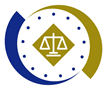 法務部行政執行署士林分署新聞稿發稿日期：111年5月3日發稿機關：法務部行政執行署士林分署聯 絡 人：林主任行政執行官靜怡連絡電話：0937-838-269           編號：111-26